Załącznik nr 11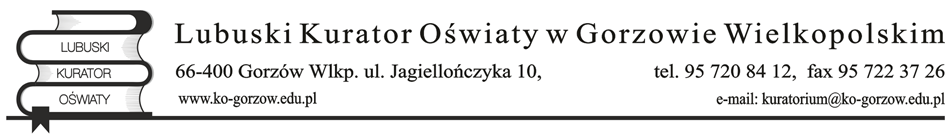 Znak sprawy: KO.II.5535.XX.20XX.XX	                   KARTA OCENY PRACY – PROJEKT Stwierdzenie uogólniające, o którym mowa w art. 6a ust. 4 ustawy – Karta Nauczyciela 
(Dz. U. z 2021 r. poz. 1762, z późn. zm.):_____________________________________________________Uzasadnienie oceny pracy:Dane nauczycielaDane nauczycielaImię (imiona)NazwiskoData urodzeniaMiejsce zatrudnienia 
i zajmowane stanowiskoStaż pracy pedagogicznejStopień awansu zawodowegoWykształcenieData dokonania ostatniej oceny pracyOkres pracy, za który została dokonana ocena pracy.......................................................                       ...................................                  ................................................................                    miejscowość                                                               data                                pieczątka i podpis Lubuskiego Kuratora OświatyZ treścią projektu oceny pracy i przysługującym mi prawem zgłoszenia (w formie pisemnej) uwag i zastrzeżeń, nie później niż w ciągu 5 dni roboczych od dnia otrzymania projektu oceny, zostałem/łam zapoznany/na........................................................                       ...................................                  ................................................................                    miejscowość                                                               data                                             czytelny podpis osoby ocenianej